ČERTOVSKÉ ŘÁDĚNÍ NA ZŠ TGM5. 12. 2014Jako každý rok i letos se už týden dopředu naši žáci báli, že přijdou čerti, ale zároveň se na ně těšili. Prvňáci a druháci celý týden plnili úkoly v „čertovské škole“ a připravovali se tak na jejich příchod. 5. prosince už od rána panovala ve škole nervozita, protože všichni tušili, že pekelníci se připravují na svoje řádění. Po osmé hodině všechno začalo. Všechny třídy na 1. stupni navštívil Mikuláš, anděl a spousta čertů. Mikuláš ze své knihy přečetl, kdo byl celý rok hodný a kdo naopak zlobil a děti mu zazpívaly písničku nebo řekly básničku.  A pak už se celá třída vydala na návštěvu do nebe. V nebi se opět zpívalo a přednášelo a za to byly děti odměněny nadílkou. Hříšníci byli poté odvedeni do pekla, kam se většinou šla za nimi podívat celá třída. Zlobivci museli dělat dřepy, kliky a všichni pak prokázali odvahu, když si šli k Luciferovi vyzvednout propustku z pekla.I když bylo hodně pláče a strachu, nakonec všechno dobře dopadlo a hříšníci se z pekla vrátili živí a zdraví. Čertovský den skončil a určitě si ho užili i deváťáci v rolích čertů, andělů, svatého Petra a Mikuláše. Takže zase za rok…     							                                  Eva Wachtlová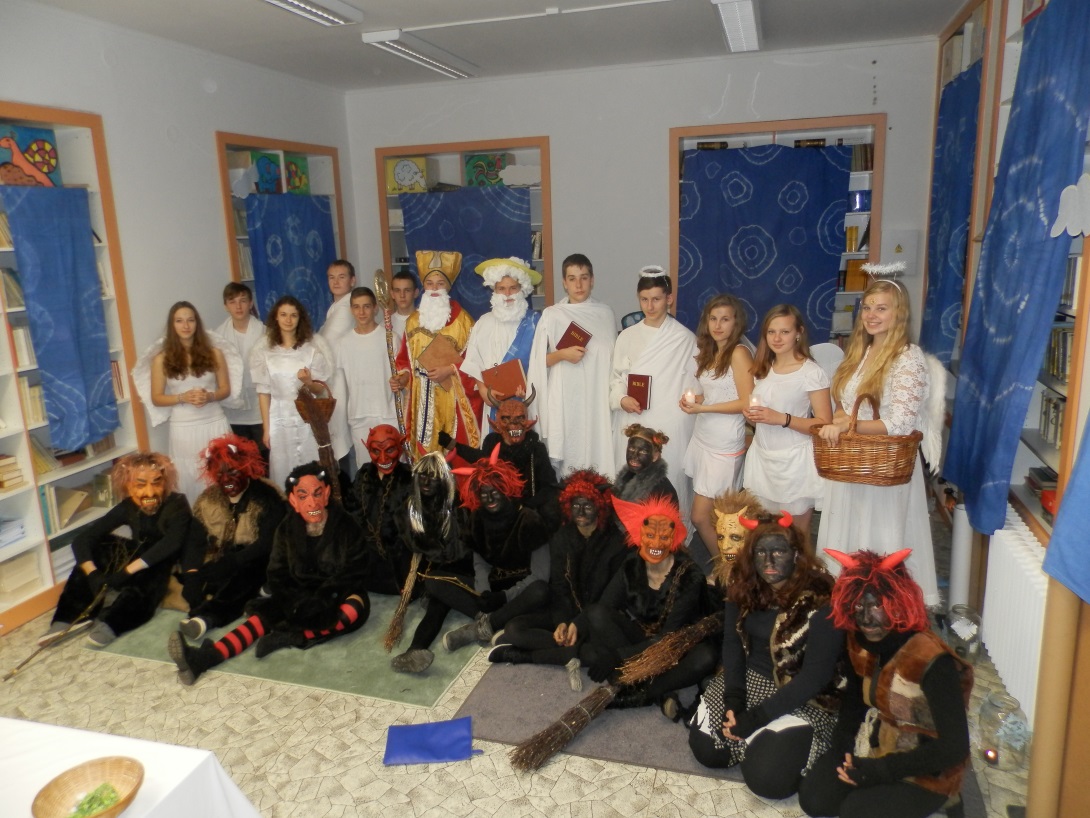 